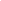 
Max Mustermann - Musterstr. 1 - 41321 MusterstadtFrau 
Britta Beispiel
Beispielstr. 27
54657 Beispielstadt
DeutschlandSo erreichen Sie uns          
Internet		www.mustermann.de
E-Mail		max@muster.de
Telefon		01234/987654-0
Telefax		01234/987654-1
Mobil		01234/987654-2

Steuer-Nr.	122/5432/1234 
USt-IDNr.	DE123456789

Datum		01.01.2023
Kunde		123456
Rechnung	20221000Sehr geehrte Frau Beispiel,
nachfolgend berechnen wir Ihnen wie vorab besprochen:Rechnung 202210001
Das Rechnungsdatum entspricht dem Leistungsdatum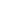 Pos	Art-Nr.        Bezeichnung			Menge		Einzelpreis	Betrag1	1234	Unkraut entfernt und Rase gemäht	 4,5 Std.	20,00		90,00 €2	5678	Weiterberechnung Reinigungsmittel	 1		17,00		17,00 €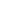 								Rechnungsbetrag	127,33 €Als Kleinunternehmer im Sinne von § 19 Abs. 1 UStG
wird Umsatzsteuer nicht berechnet.


Vielen Dank für Ihren Auftrag!

Bitte begleichen Sie den offenen Betrag bis zum 01.07.2022 an die unten aufgeführte Bankverbindung.

Mit freundlichen Grüßen
Max Mustermann